สำเนารายงานการประชุมฝ่ายบริหาร ฝ่ายสภาเทศบาลและพนักงานเทศบาลตำบลสันป่าตองประจำเดือนกุมภาพันธ์  พ.ศ.2561วันที่   8   เดือนกุมภาพันธ์   2561 ณ    ห้องประชุมเทศบาลตำบลสันป่าตองเริ่มประชุมเวลา   09.30 น.   ปิดประชุมเวลา   11.25   น.ผู้เข้าประชุม1.  นายเกษม		ถาพินิจ			นายกเทศมนตรี2.  นายสมควร		กันธาอินต๊ะ		เลขานุการนายกเทศมนตรี3.  นางสุพิน		ดาวเรือง		หัวหน้าสำนักปลัดเทศบาล4.  นายบุญเกิด		ชมภูรัตน์		ประธานสภาเทศบาล5.  นางแก้วเรือน	นนเทศา		สมาชิกสภาเทศบาล6.  นางศิริกานต์	อุนจะนำ		เจ้าพนักงานการเงินและบัญชี7.  นางพวงทอง	เครือยศ		หัวหน้าฝ่ายพัฒนารายได้ รก.ผู้อำนวยการกองคลัง8.  นางสิริรัตน์		แสงสิงห์		นักวิชาการพัสดุ9.  นายภาคภูมิ		โตวัชรกุล		เจ้าพนักงานธุรการ10.นางคณิสร		ปัญโญ			เจ้าพนักงานธุรการ11.นางชินากานต์	เจริญสุข		นักวิชาการศึกษา12.นางสุภารัตน์	เพชรอินนุรักษ์		นักพัฒนาชุมชน13.นางนิตยา		เพ็งแช่ม			นักวิชาการคลัง14.นางนภาชาด	ชัยปินชนะ		เจ้าพนักงานธุรการ15.นายนิเวศน์		เนตรคำ			ที่ปรึกษานายกเทศมนตรี16.สอ.วันชัย		สังข์สุทธิ์		สมาชิกสภาเทศบาล17.นางสาวอรุณรัตน์	โกเสส			พยาบาลวิชาชีพ18.นายสุชาติ		สุวรรณปรีชา		รองนายกเทศมนตรี19.นายพงศกร		กันทะสี			นักป้องกันบรรเทาสาธารณภัย20.นางสาวศุภลักษณ์	สามารถ		เจ้าพนักงานธุรการ21.นายธีรภัทร		หลอดเข็ม		นายช่างโยธา22.นางสาวอรทัย	โฮตา			เจ้าพนักงานธุรการ23.จอ.สุวัธชัย		กลอบคำ		นายช่างไฟฟ้า24.ว่าที่ รต.สืบศักดิ์	ปัญโญ			นิติกร25.นายวุฒิกร		วิกรมโยธิน		นักทรัพยากรบุคคล26. นายสุพล		กันทาสม		ผู้อำนวยการกองสาธารณสุขและสิ่งแวดล้อม 						เริ่มประชุมเวลา  09.30 น.เมื่อที่ประชุมพร้อมแล้ว    นายเกษม   ถาพินิจ  นายกเทศมนตรีตำบล    สันป่าตอง ทำหน้าที่ประธานในที่ประชุมกล่าวเปิดการประชุมตามระเบียบวาระระเบียบวาระที่  1	เรื่องประธานแจ้งให้ที่ประชุมทราบนายกเทศมนตรี			ขอแจ้งให้ที่ประชุมทราบว่าในวันศุกร์ที่  9 กุมภาพันธุ์  2561  นายกเทศมนตรีติดภารกิจจังหวัดน่าน  กอง/งานใด มีเอกสารด่วนจะให้นายกเทศมนตรีลงนามให้เสนอเอกสารไว้ที่ห้องนายกฯ ก่อนเวลา  09.30 น. ที่ประชุม			รับทราบระเบียบวาระที่  2	เรื่องรับรองรายงานการประชุม		2.1 ประจำเดือนมกราคม 2561  ประชุมเมื่อวันที่  4 มกราคม  2561นายกเทศมนตรี		ขอให้ที่ประชุมตรวจสำเนารายงานการประชุม   ประจำเดือนมกราคม พ.ศ.2561  ที่ได้แจกให้ทุกท่านไปแล้วนั้น ท่านใดมีข้อแก้ไข  เปลี่ยนแปลง  ขอเรียนเชิญสิบเอกวันชัย  สังข์สุทธิ์		ขอแก้ไขหน้า  3  บรรทัดที่สองนับจากด้านล่างขึ้นมา   “นายสุพล  กันทะสี”  ขอแก้ไขเป็น  “นายสุพล   กันทาสม”นายกเทศมนตรี		ท่านใดจะมีข้อแก้ไขเปลี่ยนแปลง ขอเรียนเชิญที่ประชุม			พิจารณาร่วมกันแล้วรับรองรายงานการประชุมประจำเดือนมกราคม พ.ศ.2561  ประชุมเมื่อวันที่   4  มกราคม  2561ระเบียบวาระที่  3	เรื่องสืบเนื่องจากการประชุมครั้งที่แล้ว	-ไม่มี-ระเบียบวาระที่  4	เรื่องเสนอเพื่อพิจารณา		-ไม่มี-ระเบียบวาระที่  5	เรื่องเสนอเพื่อทราบ		5.1 สรุปผลมาตรการประหยัดพลังงาน  ประจำเดือนมกราคม 2561  (งานธุรการ)นางสาวอรทัย  โฮตา			ขอสรุปรายละเอียด ดังนี้				ค่าเชื้อเพลิงน้ำมันและหล่อลื่น  ประจำเดือนธันวาคม พ.ศ.2560  เดือนพฤศจิกายน พ.ศ.2560 	ใช้ไป  1,271.24 หน่วย เป็นเงิน	35,099.20  บาท		เดือนธันวาคม พ.ศ.2560	ใช้ไป	1,309.21  หน่วย  เป็นเงิน35,994.40  บาท		เปรียบเทียบแล้วใช้เพิ่มขึ้นจากเดิม  37.97  หน่วย  เป็นเงิน  895.20  บาท				ค่าไฟฟ้า  ประจำเดือน มกราคม  พ.ศ.2561			เดือนธันวาคม พ.ศ.2560  ใช้ไป  9,533.95  หน่วย   เป็นเงิน  47,823.91  บาท		เดือนมกราคม  พ.ศ.2561  ใช้ไป  7,508.93  หน่วย  เป็นเงิน  38,256.36   บาท		เปรียบเทียบแล้วใช้ลดลง   2,025.02  หน่วย   เป็นเงิน  9,567.55  บาท				และขอความอนุเคราะห์แต่ละกอง/งาน  โปรดจัดส่งข้อมูลผู้มาติดต่อราชการ  และข้อมูลการใช้รถ  มายังงานธุรการ  สำนักปลัดเทศบาล          เพื่อรวบรวมข้อมูลและบันทึกลงในเว๊ปไซต์กรมธุรกิจพลังงานต่อไปที่ประชุม		รับทราบ		5.2   รายงานเรื่องร้องเรียน  ประจำเดือนมกราคม  2561  (งานนิติการ  และงานป้องกัน)ว่าที่ ร.ต.สืบศักดิ์ ปัญโญ	ศูนย์รับเรื่องราวร้องทุกข์ได้รับเรื่องร้องเรียนจากประชาชน  ประจำเดือน  มกราคม  พ.ศ.2561  ดังนี้		1. ประชาชนได้รับความเดือดร้อนจากน้ำเน่า  ซึ่งมีกลิ่นบริเวณรางระบายน้ำหน้าสำนักงานเทศบาลตำบลสันป่าตอง บริเวณบ่อพัก ซึ่งมีน้ำไหลย้อนลงบ่อพักเกิดกลิ่นเหม็น  จึงขอนำเรียนที่ประชุมว่าจะสามารถแก้ไขปัญหาดังกล่าวอย่างไรนายพงศกร  กันทะสี			งานป้องกันและบรรเทาสาธารณภัยได้นำรถดับเพลิงไปฉีดล้างหลายครั้งแล้ว   ปัญหาดังกล่าวต้นเหตุมาจากร้านหมูกระทะ กินดะ  ได้ล้างกระทะ  จาน ชาม และปล่อยน้ำลงรางระบายน้ำ  ข้างร้านขายของถูกทุกอย่าง 20.-บาท   มีกลิ่นบริเวณหน้าซอย  5  และไหลมาจนถึงรางระบายน้ำของเทศบาลที่ก่อสร้างใหม่ซึ่งมีบ่อพักต่ำกว่างรางทำให้น้ำขังและเกิดกลิ่นเหม็นนายธนกร  อุดมพันธุ์			หากปัญหาเกิดจากน้ำไหลย้อน  จะต้องมีกลิ่นเหม็นตั้งแต่บ่อพักบ่อแรก  ทำไมถึงเกิดกลิ่นเฉพาะบ่อพักด้านในนายพงศกร  กันทะสี			บ่อพักอยู่ในลักษณะต่ำกว่ารางระบายน้ำ  จึงเกิดกลิ่นเหม็นนายธนกร  อุดมพันธุ์			สูบน้ำเน่าลงไปลงลำเหมืองเป็นการแก้ไขปัญหานายกเทศมนตรี			น้ำที่ไหลลงรางระบายน้ำมีทั้งน้ำไหลจากเครื่องซักผ้า  เทศบาลจะมีมาตรการใดเพื่อแก้ไขปัญหาได้บ้าง	1. สูบน้ำออกไปก่อน  ให้งานป้องกันช่วยเหลือเฉพาะหน้าไปก่อนน้ำทิ้งจากร้านหมูกระทะ  ขอให้กองสาธารณสุขโดย  นายสุพล  กันทาสม  และนายสุชาติ  สุวรรณปรีชา  ดูแลและแก้ไขปัญหาเพื่อให้ประชาชนมีคุณภาพชีวิตที่ดีขึ้นว่าที่ ร.ต.สืบศักดิ์  ปัญโญ	2. เรื่อง	ร้องเรียนผู้ประกอบการร้านอาหาร  มีการเล่นดนตรีสด  และส่งเสียงดังเกินเวลา  ทำให้รบกวนประชาชนที่อาศัยบริเวณใกล้เคียง โดยได้รับร้องเรียนมายังเทศบาล  2 ร้าน  คือ  ร้านลิ้นชาคาเฟ่  และร้านตุ๊กตาจันทน์คลองชลประทาน	นายกเทศมนตรี			เทศบาลออกตรวจสอบร้านค้าที่เกิดปัญหาดีหรือไม่ อย่างไรว่าที่ ร.ต.สืบศักดิ์  ปัญโญ	การแก้ไขปัญหาดังกล่าวได้หารือกับผู้อำนวยการกองสาธารณสุขและสิ่งแวดล้อม   ควรมีมาตรการระหว่างชุมชน และภาครัฐ  ซึ่งภาครัฐได้แก่  สถานีตำรวจ   สำนักงานสรรพสามิต  และฝ่ายปกครอง  ภาคประชาชน  ได้แก่  ผู้ใหญ่บ้าน  ประธานชุมชน  ผู้ประกอบการทั้งหมดในพื้นที่  ผู้บริหารเทศบาล  สมาชิกสภาเทศบาล  หารือร่วมกันเพื่อสร้างมาตรการในชุมชนว่าจะกำหนดให้ร้านอาหารในพื้นที่เปิด – ปิดกี่โมง   โดยนัดประชุมระหว่างภาครัฐ  และภาคประชาชนประชุมร่วมกันกำหนดมาตรการและถือปฏิบัติในชุมชนนายกเทศมนตรี			นัดประชุมร่วมกันในเดือนมีนาคม  2561  เพื่อวางแผนการดำเนินงานต่อไปนายธนกร  อุดมพันธุ์			ขอสอบถามว่าเทศบาลสามารถดำเนินการได้หรือไม่  อยู่ในอำนาจหน้าที่ของเทศบาลที่จะดำเนินการในกรณีดังกล่าวหรือไม่ อย่างไรว่าที่ ร.ต.สืบศักดิ์  ปัญโญ	ในส่วนของเทศบาลจะสามารถดูแล แก้ไขปัญหาให้ประชาชนในเรื่องมลพิษทางเสียง  ซึ่งประชาชนได้แจ้งความเดือดร้อนมายังเทศบาลซึ่งเทศบาลมีหน้าที่ดูแลแก้ไขปัญหาความเดือดร้อนให้กับประชาชนนายธนกร  อุดมพันธุ์			ฝ่ายปกครองต้องไปตรวจสอบร้านที่ก่อปัญหา ท้องถิ่นไม่ควรดำเนินการในลักษณะก้าวก่ายเกินไป  เทศบาลควรส่งเรื่องให้หน่วยงานต้นเรื่องดำเนินการต่อไป   หากดำเนินการในลักษณะที่นิติกรแจ้งจะทำให้ผู้ประกอบการในพื้นที่ได้รับผลกระทบหรือไม่นายกเทศมนตรี			สำหรับความเห็นส่วนตัวเห็นด้วยกับที่งานนิติการเสนอที่ประชุม  ควรประชุมเพื่อหาทางออกร่วมกันนายสุพล  กันทาสม			สำหรับเรื่องร้องเรียนขออนุญาตนำเรียนที่ประชุมเพิ่มเติม  ดังนี้		1. สำหรับน้ำเน่าเสียบริเวณซอย  3 สาเหตุมี  2  ประเด็น แหล่งน้ำเสียคือร้านหมูกระทะ  และร้านขายของชำ   ซึ่งตั้งเครื่องซักผ้าหยอดเหรียญ ต่อท่อน้ำลงรางระบายน้ำของเทศบาลโดยตรง น้ำเสียที่มาจากเครื่องซักผ้าจะมีสารอินทรีย์เกิดการหมักทำให้น้ำเสีย   ร้านหมูกระทะ  โดยที่ร้านได้ติดตั้งถังบำบัดน้ำเสียไว้แล้วแต่คิดว่าคงไม่สัมพันธ์กับจำนวนน้ำ  น้ำอยู่ในระบบไม่นานพอทำให้ที่ปล่อยออกมาไม่สะอาดเท่าที่ควร  สำหรับรางระบายน้ำที่เทศบาลได้ก่อสร้างใหม่นั้น ช่างผู้ควบคุมงาน  คณะกรรมการตรวจการจ้าง  เห็นว่าระดับรางลึกพอสมควร  เมื่อมองดูแล้วจะเห็นว่ามีน้ำขังอยู่ภายในรางระบายน้ำ  ในอนาคตอาจเป็นแหล่งน้ำเน่าเสีย มีน้ำขังอยู่เสมอ  อาจต้องติดเครื่องสูบน้ำเพื่อสูบน้ำออกป้องกันน้ำขังในรางระบายน้ำ  เพราะมองจากแบบแปลนไม่มีการฝังท่อให้ซึมออกจากระบบ  หรือใช้วิธีสูบน้ำในรางระบายน้ำมารดน้ำสนามหญ้าของเทศบาล  เป็นการดีหรือไม่		2. เรื่องสถานที่จำหน่ายอาหาร   ตามกฎหมายที่เกี่ยวข้อง  นายกเทศมนตรีมีอำนาจอนุญาตให้จำหน่ายหรือสะสมอาหารในพื้นที่ได้ สำหรับการจำหน่ายอาหารและสะสมอาหาร  พื้นที่ไม่เกิน  200  ตารางเมตร  ผู้ประกอบการสามารถดำเนินการได้เลยและมาแจ้งเทศบาล  โดยมีระเบียบและมาตรการ  12 – 15  ข้อ  ให้ถือปฏิบัติ  สำหรับพื้นที่จำหน่ายและสะสมอาหาร  พื้นที่เกิน  200  ตารางเมตร  ต้องมาขออนุญาตก่อนจึงจะสามารถเปิดร้านดำเนินการได้   แต่ในพื้นที่เทศบาลที่ปฏิบัติมาโดยตลอดคือมักจะเปิดกิจการก่อนแล้วค่อยมาขออนุญาต   การดูแลจะดูว่าร้านค้าจะต้องไม่สร้างเหตุเดือดร้อน รำคาญให้กับประชาชน  การเล่นดนตรีจะเข้าข่ายกิจการที่เป็นอันตรายต่อสุขภาพ  การแสดงดนตรีในเขตเทศบาลจะมีร้านที่มีดนตรี  คือร้านชิลล์เฮาท์  และร้านบักบาร์  ร้านลิ้นชาค่าเฟ่   สำหรับร้านต้นเฟริน์นั้นมีการเล่นดนตรีสดบ้างบางคืน  แต่ไม่ได้ขออนุญาตแต่อย่างใด  สำหรับการกำหนดเวลาปิดร้านนั้นได้สลักหลังไว้ในใบอนุญาตแล้ว  ร้านค้าที่เปิดดึกนั้นส่วนใหญ่จะขายสุราและเข้าข่ายสถานบันเทิง  แต่ในพื้นที่เทศบาลไม่เข้าข่าย  ต้องได้รับอนุญาตกับกระทรวงมหาดไทย กับผู้ว่าราชการจังหวัด  ซึ่งนายกเทศมนตรีสามารถสร้างเงื่อนไขต่าง ๆ  ถือปฏิบัติได้   การจำหน่ายสุราไม่ได้เป็นอำนาจหน้าที่ของเทศบาลตำบลสันป่าตอง   แต่เกี่ยวข้องตามพระราชบัญญัติเครื่องดื่มแอลกอฮอล์  โดยหน่วยงานสาธารณสุขอำเภอเป็นผู้รับผิดชอบบังคับตามกฎหมาย  บางครั้งร้านปิดเกินเวลา  24.00 น. เมื่อดนตรีเลิกโชว์แล้ว  ร้านปิด  แต่ลูกค้าบางคนยังพูดคุยกันเสียงดังหน้าร้าน และจอดรถกีดขวางการจราจร  ทำให้ประชาชนที่อาศัยอยู่ใกล้เคียง  ได้รับความเดือดร้อนรำคาญนายกเทศมนตรี			ควรมีการประชุมหารือเพื่อหาแนวทางแก้ไขปัญหาร่วมกันที่ประชุม			รับทราบ		5.3  สรุปโครงการฝึกอบรมถ่ายทอดความรู้และทัศนศึกษาดูงานให้กับผู้นำชุมชน  เทศบาลตำบลสันป่าตอง (งานพัฒนาชุมชน)นางคณิสร ปัญโญ			สรุป โครงการฝึกอบรมถ่ายทอดความรู้และทัศนศึกษาให้กับผู้นำชุมชน ปี 2561 ระหว่างวันที่ 22 , 24-25 มกราคม 2561  รายละเอียดดังนี้			วันที่ 22  มกราคม 2561  บรรยายเรื่อง ภูมิปัญญา/ทุนชุมชนสู่เศรษฐกิจมั่นคง ชุมชนเข้มแข็ง  โดยนายมนูญ  เชื้ออินต๊ะ  ตำแหน่ง พัฒนาการอำเภอสันป่าตอง บรรยายเรื่อง การสร้างองค์กรชุมชนเข้มแข็งตามแนวเศรษฐกิจพอเพียง โดยนายบุญศรี  พานมูล  ตำแหน่ง เกษตรอำเภอสันป่าตองวันที่  24  มกราคม  2561ศึกษาดูงานเทศบาลตำบลเวียงสา  จ.น่านวันที่  25  มกราคม  2561ศึกษาดูงานองค์การบริหารส่วนตำบลน้ำเกี๋ยน  จ.น่านสรุปค่าใช้จ่าย  ดังนี้1. ค่าวิทยากร จำนวน 5 ชั่วโมง ๆ ละ 600.- บาทเป็นเงิน	  3,000.- บาท2. ค่าป้ายไวนิล ขนาด 4 เมตร จำนวน 1 ผืน  เป็นเงิน  400.- บาท3. ค่าของที่ระลึก จำนวน 2 ชิ้น ๆ ละ 500.- บาท	เป็นเงิน	  1,000.- บาท4. ค่าจ้างเหมารถรับจ้าง(รถตู้) จำนวน 6 คันๆ ละ 7,000.- บาทเป็นเงิน  42,000.- บาท5. ค่าอาหารวันที่ 22 มกราคม 2561 จำนวน 70 คน ๆ ละ 70.- บาทเป็นเงิน 4,900.- บาท6. ค่าอาหารว่างพร้อมเครื่องดื่ม วันที่ 22 มกราคม 2561 จำนวน 70 คน ๆ ละ 25.- บาท	เป็นเงิน	  3,500.- บาท9. ค่าอาหาร วันที่ 24 มกราคม 2561				-  อาหารกลางวัน จำนวน 59 คน ๆ ละ 80.- บาท	เป็นเงิน					4,720.- บาท				-  อาหารเย็น จำนวน 59 คน ๆ ละ 180.- บาท	เป็นเงิน	       				10,620.- บาท				-  ค่าที่พัก  จำนวน  30  ห้อง ๆ ละ  1,000.- บาท	เป็นเงิน  				30,000.- บาท10. ค่าอาหารวันที่  25 มีนาคม 2561 				-  อาหารกลางวัน จำนวน 59 คน ๆ ละ 80.- บาท   เป็นเงิน	  				4,560.- บาทรวมเป็นเงินทั้งหมด  104,700.- บาท (-หนึ่งแสนสี่พันเจ็ดร้อยห้าสิบบาทถ้วน-)สรุปแบบประเมิน  โครงการฝึกอบรมถ่ายทอดความรู้  และทัศนศึกษาให้กับผู้นำชุมชน  ปี  2561  ในวันที่  22  มกราคม  2561สิ่งที่ประทับใจ วิทยาการบรรยายให้ความรู้ เข้าใจง่าย  ทำให้ผู้เข้าร่วมอบรมเข้าใจได้ง่ายมากขึ้นบรรยายเนื้อหาตรงกับหัวข้อที่อบรมวิทยากรมีเทคนิคในการบรรยายไม่น่าเบื่อ ได้ทั้งสาระความรู้ และความสนุกสนานในการอบรมสิ่งที่ควรปรับปรุงไมค์ที่ใช้ไม่ค่อยดีอบรมในฤดูหนาวซึ่งมีอากาศเย็นสบายควรเปิดหน้าต่างเพื่อระบายอากาศ ไม่ควรเปิดเครื่องปรับอากาศขอจัดสรรงบประมาณเพื่อจัดซื้อไมค์ลอยไว้กับห้องประชุมเพื่อความสะดวกในการบรรยายให้ความรู้ในการอบรมตามโครงการต่าง ๆ โครงการ/กิจกรรมที่อยากจะให้เทศบาลจัดในปีงบประมาณถัดไปควรเปลี่ยนสถานที่ในการอบรมไปยังสถานที่ต่าง ๆ ควรให้ผู้นำชุมชนเสนอการไปทัศนศึกษาดูงานกิจกรรมเชิงอนุรักษ์วัฒนธรรม  ประเพณี   ศาสนาข้อเสนอแนะอื่นไม่มีสรุปแบบประเมิน  โครงการฝึกอบรมถ่ายทอดความรู้  และทัศนศึกษาให้กับผู้นำชุมชน  ปี  2561  ในวันที่  22-23  มกราคม  2561สิ่งที่ท่านประทับใจความเป็นกันเองของเจ้าหน้าที่สถานที่ศึกษาดูงานการทำงานของเจ้าหน้าที่ได้รับความรู้จากการดูงานประทับใจในสิ่งที่เจ้าหน้าที่ทำได้รับความรู้และข้อคิดหลายอย่างการอนุรักษ์ซึ่งความเป็นอยู่ สิ่งแวดล้อม และวัฒนธรรมการดูงานเป็นไปตามที่คิดไว้ มีความรู้ไปต่อยอดในชุมชนได้สิ่งที่ควรปรับปรุงการรักษาเวลาควรกระชับกว่านี้คณะทำงานทำงานไม่เต็มที่ควรมีความรับผิดชอบมากกว่านี้โครงการและกิจกรรมที่ควรจัดต่อไปขอให้ไปทะเลฝั่งอันดามันภาคอีสานข้อเสนอแนะอื่น ๆ ควรเปลี่ยนไปทัศนศึกษาทางทะเลบ้างงานที่ได้รับความรู้มากแต่ยังขาดบุคลากรนายบุญเกิด  ชมภูรัตน์			ไมค์ลอยที่ใช้ในห้องประชุมของเทศบาลได้สูญหายไป  ได้จัดซื้อมาราคาสูงพอสมควร  ใครเป็นผู้ดูแลรับผิดชอบนายกเทศมนตรี			มอบหมายให้  นายวุฒิกร  วิกรมโยธิน  นักทรัพยากรบุคคลฯ ตรวจสอบและรายงานด้วยที่ประชุม			รับทราบ5.4 เทศบาลตำบลกงไกรลาศ  ขอความอนุเคราะห์ทัศนศึกษาด้านกิจกรรมกลุ่มสตรีเทศบาลตำบลสันป่าตอง ในวันที่ 12 กุมภาพันธ์  2561  (งานพัฒนาชุมชน)นางคณิสร  ปัญโญ			ในวันที่  12 กุมภาพันธ์  2561  เทศบาลตำบลกงไกรลาศ  ขอความอนุเคราะห์ทัศนศึกษาด้านกิจกรรมกลุ่มสตรีเทศบาลตำบลสันป่าตอง        เวลา  09.00 น.  เป็นต้นไป   งานพัฒนาชุมชนฯ ได้จัดเตรียมงานโดยมีการฟ้อนเจิงต้อนรับ  และกลุ่มสตรีจะนำสินค้ามาจำหน่ายให้ จะมีการบรรยายให้คณะดูงาน ณ  ห้องประชุมเทศบาลตำบลสันป่าตอง			และในวันที่  23  กุมภาพันธ์  2561   เทศบาลตำบลโคกสำโรง  จังหวัดลพบุรี  ขอความอนุเคราะห์ดูงานโรงเรียนผู้สูงอายุ  จำนวน  200  ราย  เวลา  13.00 น.  เป็นต้นไป			กองคลัง	5.5 สรุปรายรับ – รายจ่าย  งบประมาณรายจ่าย ประจำปีงบประมาณ  พ.ศ.2561  เมื่อวันที่  31  มกราคม  2561  (งานการเงินและบัญชี)นางพวงทอง  เครือยศ			ขอแจ้งที่ประชุมทราบเรื่องการแจกปฏิทินให้กับประชาชนผู้มาชำระภาษีได้รับผลตอบรับที่ดิน  ประชาชนส่วนใหญ่กล่าวชมว่าทำได้ดีสวยงาม ปฏิทินที่แจกให้กับประชาชนตอนนี้งานพัฒนารายได้แจกไปหมดแล้ว   และน้ำ EM  ที่แจกให้กับประชาชนก็ได้รับคำชมขอสรุปรายรับ – รายจ่าย  ดังนี้				รายรับตามงบประมาณ			24,878,010.33  บาท				รายจ่ายตามงบประมาณ		14,063,183.42  บาท				รายรับจริงสูงกว่าจ่ายจริง		10,814,826.91  บาท				เงินฝากธนาคาร   			44,783,914.93  บาท			ตามเอกสารข้อ 5  รายละเอียดรายจ่ายค้างจ่าย  ปีงบประมาณ  2558  โครงการก่อสร้างสนามกีฬาพร้อมระบบไฟส่องสว่าง (ถมดิน)  และปรับปรุงที่ดินเพื่อพัฒนาคุณภาพชีวิต  (อยู่ระหว่างก่อสร้าง)  งบประมาณ  1,880,000.-บาท 			ตามเอกสารข้อ  6  รายละเอียดรายจ่ายค้างจ่าย  ปีงบประมาณ  2559โครงการก่อสร้างรางระบายน้ำ คสล. (ข้างบ้าน สท.บุญส่ง) รอเบิกจ่าย  งบประมาณ   200,000.-บาทตามเอกสารข้อ 7  รายละเอียดรายจ่ายค้างจ่าย   ปีงบประมาณ  2560    (ยังไม่ได้เบิกจ่าย)   รวม  18  โครงการ  งบประมาณ   4,543,974.-บาท  ท่านใดมีข้อสงสัยเกี่ยวกับรายละเอียดรายจ่ายค้างจ่าย  ปีงบประมาณ  2560  ที่ยังไม่ได้เบิกจ่ายสามารถสอบถามงานพัสดุ กองคลังได้นายธนกร  อุดมพันธุ์			ขอแจ้งที่ประชุมเพิ่มเติมตามข้อ 7 รายละเอียดรายจ่ายค้างจ่าย  ปีงบประมาณ  2560 จัดหาจุดรวมขยะอันตราย  จำนวน  15  ชุด  อยู่ระหว่างการจัดทำ TOR จัดซื้อเครื่องกรองน้ำ RO จำนวน  1  เครื่อง  ตรวจสอบดูแล้วเครื่องกรองน้ำยังอยู่ในสภาพที่ใช้การได้ดีอยู่  จึงเห็นควรชะลอเรื่องไว้ก่อนรายการที่  3 – 7  อยู่ระหว่างการจัดซื้อรายการจัดซื้อรถพยาบาลฉุกเฉิน  จำนวน  1  คัน  อยู่ระหว่างแต่งตั้งคณะกรรมการรายการจัดซื้อเครื่องทำน้ำเย็นและรายการจัดซื้อถังต้มน้ำสแตนเลส       อยู่ระหว่างรอใบเสนอราคารายการติดตั้งกล้องโทรทัศน์วงจรปิด CCTV พร้อมติดตั้ง  จำนวน  5  จุด  อยู่ระหว่างเปลี่ยนแปลงคำชี้แจงและรอจังหวัดอนุมัติผลการพิจารณารายการโคมไฟ LED พลังงานแสงอาทิตย์พร้อมติดตั้ง  จำนวน  2  ชุด   อยู่ระหว่างการดำเนินการติดตั้งรายการจัดซื้อรถนั่งส่วนกลาง  จะดำเนินการเปลี่ยนแปลงคำชี้แจงเพื่อก่อสร้างอาคารสำนักงานก่อสร้างรางระบายน้ำ คสล. ซอยเยื้องไปรษณีย์  หมู่ที่ 14 ตำบลยุหว่า  เดิมทีได้ออกแบบเป็นรางระบายน้ำ คสล. ฝั่งขวาตลอดสายใช้งบประมาณ  680,000.-บาท   หากทำการก่อสร้างรางระบายน้ำตลอดสาย  น้ำจะไหลย้อนมา ทำให้เกิดน้ำท่วมขังได้   การแก้ไขปัญหาคือออกแบบใหม่โดยทำรางระบายน้ำถึงแค่หน้าบ้านหัวหน้าป้องกัน  และข้ามมารางระบายน้ำฝั่งซ้ายเพื่อระบายน้ำ  ทำให้แก้ไขปัญหาน้ำท่วมในพื้นที่ได้  และเป็นการประหยัดงบประมาณของเทศบาลไปอีกประมาณหนึ่งแสนกว่าบาท  โครงการก่อสร้างปรับผิวจราจรแอสฟัลต์ติกคอนกรีต    หมู่ที่  14 ตำบลยุหว่า  และโครงการปรับผิวจราจรคอนกรีตซอยศาลเจ้า  หมู่ที่ 10 ตำบลยุหว่า  อยู่ระหว่างการเบิกจ่ายเงินให้แก่ผู้รับจ้างโครงการปรับผิวจราจรแอสฟัลท์ติกคอนกรีต  สี่แยกบ้านโกยอน หมู่ที่ 10 ตำบลยุหว่า  อยู่ระหว่างการแต่งตั้งกรรมการกำหนดราคากลาง           ขอสอบถามนายสนั่น  หลวงมณีวรรณ์  ว่าจะดำเนินการกำหนดราคากลางพร้อมจัดซื้อจัดจ้างแล้วเสร็จเมื่อไรนายสนั่น  หลวงมณีวรรณ์	สำหรับโครงการดังกล่าวคาดว่าจะแล้วเสร็จในวันศุกร์ที่  12  กุมภาพันธ์  2561นายสุชาติ  สุวรรณปรีชา	ขออนุญาตแจ้งที่ประชุมว่าได้รับเรื่องร้องเรียนจากประชาชนบ้านช่างกระดาษขอให้ตัดหญ้าบริเวณร้านไก่ย่างวิเชียรบุรี  เนื่องจาก บดบัดวิสัยทัศน์ของผู้ขับขี่			ตามที่งานพัฒนารายได้แจ้งที่ประชุมว่าได้ทำการแจกปฏิทินของเทศบาลให้กับประชาชนจนหมดแล้วนั้น  ได้รวบรวมปฏิทินจากสมาชิกสภาเทศบาลแล้วเหลือประมาณ  40-50  อัน  จะมอบให้งานพัฒนารายได้แจกให้ประชาชนที่มาเสียภาษีต่อไปนายธนกร  อุดมพันธุ์			ขอสอบถามเรื่องการขอยกเว้นระเบียบฯ ของโครงการก่อสร้าง  1  โครงการ   โครงการถมดิน  และโครงการก่อสร้างรางระบายน้ำ คสล. ข้างบ้าน สท.บุญส่ง  ไม่ทราบว่าเรื่องไปถึงไหน อย่างไรนางพวงทอง  เครือยศ			ขณะนี้ อยู่ระหว่างการจัดส่งเอกสารเพิ่มเติมให้ผู้ว่าราชการจังหวัดเพื่อประกอบการพิจารณานายธนกร  อุดมพันธุ์			ขอสอบถามเรื่องการจำหน่ายครุภัณฑ์ของเทศบาล ไม่ทราบว่าอยู่ในขั้นตอนใดนางสิริรัตน์  แสงสิงห์			การจำหน่ายครุภัณฑ์ของเทศบาลนั้น ขณะนี้อยู่ระหว่างการรายงานการตรวจสอบครุภัณฑ์ของคณะกรรมการตรวจสอบครุภัณฑ์  เบื้องต้น ได้นำเอกสารให้กับคณะกรรมการตีราคา ให้ใส่ราคาเบื้องต้น  และจะทำบันทึกเสนอนายกเทศมนตรี เรื่อง รายการการตรวจสอบข้อเท็จจริง  โดยจะโอนรถให้เลยโดยไม่รอขั้นตอนการสืบราคานายธนกร  อุดมพันธุ์			หากจะโอนครุภัณฑ์ให้หน่วยงานอื่น  สามารถทำได้อยู่แล้วเนื่องจากเป็นหน่วยงานของรัฐเหมือนกัน  และขอฝากให้นายสุพล  กันทาสม  ผู้อำนวยการกองสาธารณสุขและสิ่งแวดล้อมดำเนินการตรวจสอบเครื่องยนต์ของรถบรรทุกขยะดังกล่าวว่าปัจจุบันสามารถใช้งานได้หรือไม่ นายสุพล  กันทาสม			สำหรับรถบรรทุกขยะทั้งสองคันนั้นได้จอดทิ้งไว้ไม่ได้ใช้งานนานพอสมควรแล้ว  แบตเตอรี่อาจเสื่อมสภาพได้จึงได้ดำเนินการจำหน่ายแบตเตอรี่ไปแล้วเมื่อทำโครงการ 5 ส. ภายในอาคารสำนักงาน   หากเทศบาลโอนรถบรรทุกขยะให้หน่วยงานอื่นก็ให้หน่วยงานที่รับมอบดำเนินการนำรถไปตรวจสภาพและต่อภาษีต่อไป  เนื่องจาก หน่วยงานที่ได้รับมอบเตรียมงบประมาณไว้เพื่อซ่อมแซมครุภัณฑ์รถบรรทุกขยะเรียบร้อยแล้วนายกเทศมนตรี			แจ้งให้หน่วยงานที่จะรับโอนมาตรวจสอบรถก่อน  สำหรับการขนย้ายหากสตาร์ทเครื่องยนต์ไม่ติดสามารถลากรถไปซ่อมแซมต่อไปนายธนกร  อุดมพันธุ์			ขอสอบถามที่ประชุม  เทศบาลตำบลยุหว่าได้จ้างเอกชนกำจัดขยะแล้วจะนำรถบรรทุกขยะของเทศบาลไปเพื่อใช้งานใด  นายสุพล  กันทาสม			ทราบมาว่าการจ้างเอกชนกำจัดขยะในพื้นที่  มักจะมีปัญหาเรื่องขยะตกค้างในพื้นที่อยู่บ่อยครั้ง  อาจต้องการทดลองจัดเก็บขยะในพื้นที่เองได้ ที่ประชุม			รับทราบกองการศึกษา5.6  สรุปโครงการจัดงานวันเด็กแห่งชาติ ประจำปี พ.ศ.2561นางชิณากานต์  เจริญสุข	สรุปค่าใช้จ่ายการจัดงานวันเด็กแห่งชาติ  ประจำปี พ.ศ.2561  รายการเงินยืม จัดซื้อของขวัญของรางวัลสำหรับมอบให้เด็กที่เข้าร่วมงาน  เงินยืม  	47,000.-บาทซื้อของร้านเป่าเปา			9,125.-บาทซื้อของร้านแสงเจริญเชียงใหม่	7,075.-บาทซื้อของร้านเบ๊ณฑ์ตุ๊กตา		6,500.-บาทซื้อของบริษัทเชียงใหม่จรรยา(รอบแรก)  5,918.-บาทซื้อของบริษัทเชียงใหม่จรรยา(รอบแรก)  9,098.-บาทรวมใช้ไป  37,716.-บาทคงเหลือคืนเงินเทศบาล  9,284.-บาท			สรุปค่าใช้จ่ายการจัดงานวันเด็กแห่งชาติ  ประจำปี พ.ศ.2561			รายการจัดซื้อจัดซื้อวัสดุอุปกรณ์สำหรับตกแต่งเวทีและจัดกิจกรรม	1,583.-บาทจัดซื้อวัสดุอุปกรณ์สำหรับตกแต่งเวที		2,075.-บาทรายการจัดจ้างจัดจ้างเลี้ยงอาหารว่างและเครื่องดื่มประชุมจัดเตรียมงาน	1,250.-บาทจัดจ้างทำป้ายไวนิลสำหรับประชาสัมพันธ์และฉากเวที	3,202.-บาทจัดจ้างทำอาหารเช้าและกลางวันสำหรับเจ้าหน้าที่ที่ปฏิบัติงานนอกเวลาราชการ  และเจ้าหน้าที่ที่เข้าร่วมจัดกิจกรรมตามเต็นท์ต่าง ๆ   11,280.-บาทจัดจ้างเครื่องเสียงชุดเล็กสำหรับประชาสัมพันธ์และดำเนินกิจกรรมบนเวที   3,500.-บาทจัดจ้างพิธีกรดำเนินกิจกรรมบนเวที  จำนวน  1  คน	  1,500.-บาทตั้งงบประมาณไว้			70,000.-บาทใช้เงินไปทั้งสิ้น				 62,106.-บาทคงเหลือ				  7,894.-บาท	งานวันเด็กประจำปี พ.ศ.2561  ที่ผ่านมานี้  ขอน้อมรับว่ามีข้อบกพร่องหลายประการ ซึ่งจะได้นำข้อแนะนำไปปรับปรุงในปีต่อไปให้ดีขึ้นกว่าเดิมนายสุชาติ  สุวรรณปรีชา	ในปีนี้  นายธนกร  อุดมพันธุ์  ตำแหน่ง รองนายกเทศมนตรี ได้มาดูแลกองการศึกษา  โดยข้าพเจ้าได้ช่วยประสานงานและเป็นพิธีกรในโครงการวันเด็กแห่งชาติ  สำหรับข้อผิดพลาดที่เกิดขึ้นในปีนี้เริ่มจากได้รับข้อร้องเรียนจากประชาชนว่ามีการทดลองเครื่องเสียงในเวลาสามทุ่มทำให้รบกวนประชาชนที่อาศัยอยู่บริเวณใกล้เคียง   สำหรับบรรยากาศภายในงานในปีที่ผ่านมามีการเก็บรางวัลชิ้นใหญ่ ๆ ไว้ในช่วงท้าย ๆ งาน  ซึ่งเด็กและเยาวชนบางส่วนทยอยกลับเกือบหมดแล้ว  ในปีนี้จึงได้แจ้งกับกองการศึกษาว่าจะทยอยแจกของรางวัลไปเรื่อย ๆ   และงานพิธีกรต่อไปไม่ต้องจ้างพิธีกรแล้ว  ใช้วิธีฝึกฝนเจ้าหน้าที่ที่พอจะสามารถทำได้นายธนกร  อุดมพันธุ์			สำหรับโครงการจัดงานวันเด็กแห่งชาติ ประจำปี พ.ศ.2561  ในปีนี้ได้มีโอกาสดูแลกองการศึกษาซึ่งได้พบข้อผิดพลาดที่เกิดขึ้นในงาน  และจะนำไปปรับปรุงในปีต่อไป  ในวันนี้ขอสอบถามเงินบริจาคที่ประชาชนบริจาคให้กับเทศบาลว่าคงเหลือเท่าไรนางพวงทอง  เครือยศ			ขอรายงานยอดเงินบริจาคให้ที่ประชุมรับทราบดังนี้		ของบริจาค  66  ราย  เงินบริจาค  100  ราย  ยอดเงิน  27,910.-บาท  แยกเป็นรายจ่ายที่ไม่ได้เบิกจ่ายในงบประมาณค่าแสลม  500.-บาท   ค่าไม้ไผ่ 404.-บาท      จักรยาน  2 คัน    2,380.-บาทค่าลวด ด้ามมีด  100.-บาทไอศรีม   1,350.-บาท ค่าใช้จ่ายของกองการศึกษา  2,694.-บาทค่าแก๊ส LPG  เพื่อสาธิตการดับเพลิง  500.-บาทจัดซื้อของขวัญร้านเป่าเปา   10,000.-บาทค่าน้ำแข็งในงาน  100.-บาทค่ากาแฟ โอวัลติน  ในตอนเช้า  451.-บาทแก้วน้ำพลาสติก  210.-บาทจัดซื้อลูกชิ้นเพื่อแจกเด็กที่มาร่วมงาน  1,000.-บาท ค่าบำรุงโต๊ะ เก้าอี้ ที่ไปยืมมาจากวัดสันป่าตอง วัดศรีอรุณ  ชุมชนบ้านหย่อน  แห่งละ  200.-บาท  รวม  600.-บาทค่าบำรุงเวทีชุมชนมะจำโรง ชุมชนหลังอำเภอ แห่งละ 300.-บาท  รวม   600.-บาทค่าอาหารกลางวันเพิ่มเติม  1,720.-บาทรวมค่าใช้จ่ายทั้งสิ้น   25,109.-บาท  เงินคงเหลือ   2,801.-บาทนายธนกร  อุดมพันธุ์			สำหรับเงินบริจาคที่เหลือจ่ายให้เก็บไว้จัดซื้อของขวัญเพื่อจัดกิจกรรมวันเด็ก  ประจำปีงบประมาณ พ.ศ.2562  ต่อไป  เพราะตามวัตถุประสงค์ของคนที่บริจาคเงินต้องการให้เป็นของขวัญสำหรับเด็กนายกเทศมนตรี			บริเวณทางแยกบ้านช่างกระดาษมีต้นไม้บังทัศนวิสัย  โดยเทศบาลได้แจ้งเจ้าของร้านให้เก็บกวาดต้นไม้ในบ้านเอง  เพราะเทศบาลจะทำให้เฉพาะพื้นที่สาธารณะเท่านั้นที่ประชุม			รับทราบ		กองสาธารณสุขนายสุพล  กันทาสม			ในวันนี้มีเรื่องแจ้งให้ที่ประชุมทราบ  จำนวน   5  เรื่อง ดังนี้1. สืบเนื่องจากการประชุมครั้งที่ผ่านมา  ได้แจ้งการดำเนินการคณะกรรมการส่งเสริมและสนับสนุนอาสาสมัครท้องถิ่นรักษ์โลก (อถล.)  เบื้องต้นได้ให้อาสาสมัครสาธารณสุขมูลฐานสมัครเป็นอาสาสมัครท้องถิ่นรักษ์โลก (อถล.)   96  คน  และได้รายงานให้อำเภอทราบแล้ว   เป้าหมายของ อถล. ในพื้นที่เทศบาลต้องได้ร้อยละ 50 ของจำนวนหลังคาเรือนในพื้นที่รับผิดชอบ  หากมีผู้สมัครไม่ถึงตามเกณฑ์ที่กำหนดอาจต้องขอความร่วมมือจากเจ้าหน้าที่ในหน่วยงานสมัครให้ครบจำนวนต่อไป2. ผลการตรวจประเมินโรงฆ่าสัตว์และโรงพักสัตว์ของเทศบาลตำบลสันป่าตอง   ปศุสัตว์จังหวัดเชียงใหม่ได้เข้าตรวจประเมินโรงฆ่าสัตว์ ประจำปี พ.ศ.2561  โดยสรุปผลการตรวจสอบ  ดังนี้	และเทศบาลจะต้องดำเนินการปรับปรุงให้ถูกต้องตามหลักเกณฑ์  โดยให้ระยะเวลาปรับปรุง  1 ปี	ในวันนี้จึงขอหารือที่ประชุมว่าจะดำเนินการเช่นไรหากจะดำเนินการต่อเนื่องจะต้องหางบประมาณเพื่อก่อสร้างอาคารโรงฆ่าสัตว์  สรรหาบุคลากรเพื่อปฏิบัติงาน  และการบริหารกิจการโรงฆ่าสัตว์หยุดประกอบกิจการ  ซึ่งต้องเชิญผู้เกี่ยวข้อง  มาเตรียมความพร้อม  โดยเบื้องต้นปศุสัตว์จังหวัดได้นัดประชุมผู้ประกอบการพร้อมทั้งผู้บริหารเทศบาล  ผู้ที่เกี่ยวข้องหาทางออกร่วมกันหากต้องปิดกิจการไป  และหากเทศบาลไม่สามารถปรับปรุงตามที่กำหนดได้จะต้องได้ใบพักใช้โรงฆ่าสัตว์ของเทศบาลไปก่อน โดยจะมีเงื่อนไขว่าจะต้องดำเนินการปรับปรุงหลักเกณฑ์ตามที่กฎกระทรวงภายในเวลาที่กำหนด  และหากไม่สามารถปรับปรุงได้ตามที่กำหนดจะต้องได้ใบเพิกถอนเป็นลำดับต่อไป3. ประเมินเมืองสิ่งแวดล้อมอย่างยั่งยืน ประจำปี  2561 ได้มีโอกาสเข้าร่วมประชุมกับนายกเทศมนตรีตำบลสันป่าตองเรื่องการประเมินเมืองสิ่งแวดล้อมอย่างยั่งยืน  ประจำปี  2561  เดิมเทศบาลได้เคยประชุมที่จังหวัดลำปางเป็นการประเมินเทศบาลน่าอยู่อย่างยั่งยืน  ซึ่งปัจจุบันเปลี่ยนชื่อเป็น  การประเมินเมืองสิ่งแวดล้อมอย่างยั่งยืน สำหรับหลักเกณฑ์หัวข้อการประเมินจะมีทั้งหมด  4  ด้าน  ด้านเมืองอยู่ดีคนมีสุข  ด้านสิ่งแวดล้อมยั่งยืนและเทศบาลแห่งการเรียนรู้  และการจัดการที่ดี   หากเทศบาลประสงค์เข้าร่วมโครงการสามารถจัดส่งเอกสารเพื่อขอรับการประเมิน  ภายในวันที่  30  เมษายน  2561  หากท่านใดต้องการทราบข้อมูลและเกณฑ์การประเมินเพิ่มเติมสามารถเข้าดูได้ที่เว็ปไซต์ของกรมส่งเสริมคุณภาพชีวิตและสิ่งแวดล้อม   จึงขอสอบถามนายกเทศมนตรีว่ามีความประสงค์จะเข้ารับการประเมินดังกล่าวหรือไม่  หากเทศบาลประสงค์เข้าร่วมประเมินฯ  จะได้จัดทำคำสั่งแต่งตั้งคณะทำงานตามหัวข้อที่กำหนดต่อไป  ซึ่งในเวปไซต์จะมีตัวอย่างการเขียนโครงการ  การจัดทำเอกสาร4. การเปิดศูนย์เครือข่ายสมาพันธ์ผู้สูงอายุ เพื่อสังคมไทยปลอดบุหรี่  ได้รับการประสานจากโรงเรียนผู้สูงอายุซึ่งอยู่ในการดูแลของงานพัฒนาชุมชน สำนักปลัดเทศบาล  โดยโรงเรียนผู้สูงอายุได้รับการคัดเลือกจากสมาพันธ์เครือข่ายแห่งชาติ  เพื่อสังคมไทยปลอดบุหรี่   ได้แต่งตั้งตั้งคณะกรรมการเครือข่ายผู้สูงอายุเพื่อสังคมไทยปลอดบุหรี่อำเภอสันป่าตอง  จังหวัดเชียงใหม่  โดยคณะกรรมการมี  นายอุทัย  บุญชื่น   เป็นประธานคณะกรรมการ      นายศิริพงษ์  อินทะวงค์   รองประธาน  นายนิคม   ชัยวงค์  รองประธาน  และมีคณะกรรมการร่วม  13 ท่าน  คณะที่ปรึกษาประกอบด้วยนายอำเภอสันป่าตอง  เป็นประธานที่ปรึกษา  นายกเทศมนตรี  รองประธานที่ปรึกษา   ผู้อำนวยการโรงพยาบาลสันป่าตอง  รองประธานที่ปรึกษา  สาธารณสุขอำเภอสันป่าตอง   สาธารณสุขเทศบาลตำบลสันป่าตอง ท้องถิ่นอำเภอสันป่าตอง                เป็นเลขานุการ   และในวันที่  12 กุมภาพันธ์  2561 มีพิธีเปิดป้ายศูนย์เครือข่ายผู้สูงอายุที่สมาคมพ่อค้าสันป่าตอง  และบรรยายพิเศษจากโรงพยาบาลสันป่าตอง  สิ่งที่เทศบาลจะต้องดำเนินการช่วยเหลือเตรียมจัดสถานที่ในบ่ายวันศุกร์ที่จะถึงนี้   และขอยืมวัสดุอุปกรณ์เพื่อตกแต่งบางส่วน   5. การจัดระบบบริการดูแลระยะยาวด้านสาธารณสุขสำหรับผู้สูงอายุที่มีภาวะพึ่งพิงในพื้นที่  (Long Term Care- LTC)  โดยเทศบาลได้สมัครเข้าร่วมโครงการ Long Term Care-LTC ขณะนี้มีผู้ป่วยที่อยู่ในความดูแลอนุเคราะห์  9  ราย ประเมินคุณภาพชีวิตตามแบบประเมินที่กำหนดได้คะแนนต่ำกว่าเกณฑ์  9  ราย  และใน  9  รายนี้  ได้ตั้งคณะอนุกรรมการ Long Term Care-LTC ไปแล้วและรอการอุดหนุนงบประมาณ  และทาง สป.สช.เขต 1 จะอุดหนุนงบประมาณให้รายละ  5,000.-บาท  รวมเป็นเงิน  45,000.-บาท  โดยงบประมาณดังกล่าวจะใช้เป็นค่าใช้จ่ายของอาสาสมัครดูแลผู้สูงอายุที่โรงพยาบาลได้จัดอบรมให้ไปแล้ว  ส่วนที่เกี่ยวข้องคือ   1. CG   care giver   ผู้ช่วยเหลือและดูแลผู้สูงอายุที่มีภาวะพึ่งพิง    ซึ่งบุคคลเหล่านี้จะต้องผ่านการอบรมหลักสูตร  70  ชั่วโมงของกระทรวงสาธารณสุข โดยในพื้นที่เทศบาลมีบุคคลที่ผ่านการอบรมหลักสูตรนี้รองรับอยู่  40  ท่าน  อบรมในปีที่ผ่านมา2. CM care manager  ผู้จัดการดูแลผู้สูงอายุที่มีภาวะพึ่งพิง    คือเจ้าหน้าที่สาธารณสุข  โดยผู้ผ่านการอบรมหลักสูตรนี้  2  ท่านคือ      เจ้าหน้าที่ของโรงพยาบาลสันป่าตองจะเป็น คุณจินภัทร  จิอู๋   และเจ้าหน้าที่โรงพยาบาลส่งเสริมสุขภาพบ้านสบหารจะเป็นหมอนิ่ม ในกระบวนการทำงานนั้นแคร์เมเนเจอร์จะต้องเขียนแผน3. CP care plan  แผนดูแลคนป่วย  จำนวน  9  คนในพื้นที่  โดยแยกออกมาว่าดูแลผู้ป่วย  1  คน  จะต้องใช้วัสดุ อุปกรณ์ อะไรบ้าง  เงินอุดหนุนรายละ  5,000.-บาท  จะเป็นค่าตอบแทนของคนที่ไปดูแลผู้สูงอายุที่มีภาวะพึ่งพิง (CG)  สำหรับค่าตอบแทนจะมีระเบียบอยู่ 2 ส่วน  คือโอนเงินงบประมาณไปที่หน่วยบริการ  ได้แก่โรงพยาบาล  หรืออนามัย   ก็สามารถจ่ายเงินให้ผู้ดูแลนี้ในอัตราเดือนละ  1,000.-บาท  และไม่เกิน  1,500.-บาท    สำหรับ CG ที่ดูแลผู้สูงอายุ 10 – 15 คน  แต่สำหรับในพื้นที่เทศบาลนั้นคาดว่าจะน้อยกว่านี้  ซึ่งสามารถเบิกจ่ายได้ไม่เกินเดือนละ 600.-บาท             อีกช่องทางหนึ่งคือการโอนเงินงบประมาณผ่านศูนย์พัฒนาคุณภาพชีวิตผู้สูงอายุซึ่งจัดตั้งขึ้นภายใต้การกำกับของเทศบาล  สามารถจ่ายเป็นรายวันให้กับผู้ดูแลผู้สูงอายุไม่เกินวันละ  300.-บาท    ในแนวโน้มของ สปสช.เขต 1 การปฏิบัติงานที่ผ่านมาค่อนข้างมีปัญหา   บางกองทุนไม่สามารถจ่ายเงินก้อนนี้ได้  เพราะในอดีตที่ผ่านมากระทรวงสาธารณสุขมีปัญหาเรื่องระเบียบที่จะให้สถานบริการหรือหน่วยงานบริการจ่ายเงินให้กับผู้ปฏิบัติงาน  โดยไม่มีระเบียบรองรับให้เบิกเงินบำรุงมาจ่ายค่าดูแลได้  ภายหลังมีระเบียบของกระทรวงสาธารณสุขให้สามารถจ่ายได้ในอัตราไม่เกิน  300.-บาท/เดือน  และจ่ายผ่านศูนย์  ต่อมาได้แก้ไขระเบียบให้สามารถจ่ายได้เดือนละ  600.-บาท  และไม่เกิน  1,500.-บาท   ซึ่งทำให้อนามัยไม่ต้องการรับเงินเข้าระบบ   เพราะหากรับเงินเข้าระบบแล้วจะต้องทำเอการจัดซื้อ จัดจ้างตามระเบียบพัสดุใหม่  และมีปัญหาเรื่องขั้นตอนการดำเนินการ  แต่โรงพยาบาลมีการจัดซื้อจัดจ้างเป็นระบบแต่อาจใช้เวลานานกว่าซึ่งไม่อยากรับเงินก้อนนี้เช่นเดียวกัน  สปสช.เขต 1  จึงได้นำรูปแบบของเทศบาลตำบลบ้านหลวง  เป็นต้นแบบให้ความรู้ทั่วประเทศ  และเขต 1 เชียงใหม่ใช้แนวนี้เป็นหลัก  และให้ทุกหน่วยงานที่สมัครในปี พ.ศ.2561  ได้จัดตั้งศูนย์  สำหรับเทศบาลตำบลสันป่าตอง  มีส่วนที่งานพัฒนาชุมชนได้จัดทำไปแล้วคือศูนย์ผู้สูงอายุ  อาจต้องหาแนวทางตั้งเป็นศูนย์พัฒนาคุณภาพชีวิตผู้สูงอายุ  สามารถรับเงินอุดหนุนได้จากเทศบาล  ทุกวันนี้เทศบาลก็ได้อุดหนุนงบประมาณต่างๆ ให้ศูนย์  โดยงานพัฒนาชุมชนรับผิดชอบ  นายสุชาติ  สุวรรณปรีชา	เทศบาลจัดตั้งศูนย์และดำเนินการเอง  เทศบาลอุดหนุนกำกับดูแลงบประมาณ  ในส่วนของเทศบาลจะจัดตั้งศูนย์ที่ไหน  และมีโรงพยาบาลดูแล การตั้งศูนย์แบบนี้ต้องการบริหารงบประมาณเอง  เทศบาลจะสามารถบริหารงานได้หรือไม่  ต้องศึกษารายละเอียดการเบิกจ่ายให้ถูกต้อง			สำหรับเรื่องโรงฆ่าสัตว์ของเทศบาลซึ่งได้บริหารงานมานานแล้ว  หากสามารถสรรหางบประมาณเพื่อก่อสร้างโรงฆ่าสัตว์ได้ก็เป็นการดี  จะเป็นรายได้ให้กับเทศบาลหรือไม่  แต่การลงทุนสูงไปมาก  ต้องหารือกันอีกครั้งหนึ่งนายสุพล  กันทาสม			ตามพระราชบัญญัติการฆ่าสัตว์ที่ออกในปีงบประมาณ พ.ศ.2535  และมีออกฉบับใหม่ พ.ศ.2559   โดยมีกฎกระทรวงรองรับกับพรบ.ให้แล้วเสร็จภายในหนึ่งปี  เหลืออัตราค่าธรรมเนียม  จะเก็บตัวละ  50.-บาท  แต่ยังไม่มีกฏกระทรวงรองรับ  และผู้ฆ่าสัตว์จะต้องมายื่นขอฆ่าสัตว์เป็นรายวันและสัตว์มาจากฟาร์มไหน  เลขที่ฟาร์มคืออะไร จำนวนที่จะขอฆ่าเท่าไร  และเทศบาลจะออกให้เป็นรายวัน  หากเทศบาลตำบลสันป่าตองจะศึกษาดูโรงฆ่าสัตว์ของเทศบาลข้างเคียงจะเป็นการดีหรือไม่ที่ประชุม			รับทราบกองช่าง5.6 โครงการปรับปรุงระบบไฟฟ้าสาธารณะ  ประจำปี พ.ศ.2561  รายงานเดือนมกราคม  2561  (งานไฟฟ้าฯ)จ.อ.สุวัธชัย  กลอบคำ			ในรอบเดือนมกราคม พ.ศ.2561  ได้ดำเนินการปรับปรุงระบบไฟฟ้าสาธารณะ  ในวันที่ 3  มกราคม  2561 เวลา  18.00 - 22.00 น.  รายละเอียดดังนี้			1. ซ่อมไฟฟ้าสาธารณะบริเวณหน้าร้านก๋วยเตี๋ยวน้ำฝน 				2. ซ่อมไฟฟ้าสาธารณะบริเวณคันคลองบ้านไร่				3. ซ่อมไฟฟ้าสาธารณะบริเวณถนนกลางทุ่ง ชุมชนบ้านป่าลาน			ในวันที่  17  มกราคม  2561  เวลา  18.00 – 22.00 น. รายละเอียดดังนี้ซ่อมไฟฟ้าสาธารณะบริเวณถนนอ้อมอำเภอซ่อมไฟฟ้าสาธารณะบริเวณซอยนกไทซ่อมไฟฟ้าสาธารณะบริเวณบ้านต้นผึ้งซ่อมไฟฟ้าสาธารณะบริเวณชุมชนบ้านกลางจ.อ.สุวัธชัย  กลอบคำ			ขออนุญาตนำเรียนที่ประชุม  เนื่องจาก สัญญาจ้างตามโครงการก่อสร้างสนามกีฬาบริเวณที่ดิน  19  ไร่ จะหมดสัญญาจ้างในวันที่  17  กุมภาพันธ์  2561  ต่อไปเทศบาลฯ จะต้องเตรียมความพร้อมในการดูแลหญ้าในสนามกีฬาต่อจากผู้รับเหมานายกเทศมนตรี			ต้องเตรียมไดโว่ ขนาด  2 นิ้ว  การใช้แรงงานคนในการดูแล  เป็นการเสียเวลา และเสียกำลังคน  หากใช้ไดโว่ และแยกจาก  2  นิ้วเป็น  3 นิ้ว  และใช้สปริงเกอร์และใช้คนลากไป  เป็นการประหยัดจ.อ.สุวัธชัย  กลอบคำ 			ขอนำเรียนปัจจุบันคนงานของผู้รับจ้างใช้แรงงานคนดูแลอยู่  4  คน   ได้หารือกับรักษาการผู้อำนวยการกองช่างและผู้ช่วยเจ้าพนักงานสวนสาธารณะ  มีคำนวณระยะความยาวและระยะของปืนรถน้ำ  รัศมี  30  เมตร  จึงวางแผนจะรถน้ำทีละ  3  ตัว ไดโว่ 1 ตัว  ปืน 1 อัน 1 วันจะย้ายจุด  4 รอบ  ปัญหาคือปัจจุบันไดโว่ไม่มี  และหากใช้สายยางต้องใช้แรงงานคนเพื่อย้ายแต่สายยางเส้นใหญ่มีน้ำหนักมากจะต้องใช้แรงงานหลายคนในการย้าย  หากเดินท่อ PVC ไว้  2  ข้าง  ใช้ไดโว่  3  ตัวเหมือนเดิม  เดินเครื่องทีละ  3  ปั้มนายกเทศมนตรี			ใช้สปริงเกอร์ได้หรือไม่จ.อ.สุวัธชัย  กลอบคำ			หากใช้สปริงเกอร์ต้องใช้เวลานานถึงจะรถน้ำทั่วทั้งสนาม และต้องใช้แรงงานคนคอยเปลี่ยนย้ายจุดให้ทั่วถึง  แต่หากใช้วิธีที่กองช่างได้เสนอให้ที่ประชุมทราบจะเป็นการประหยัดทั้งงบประมาณและกำลังคน  โดยใช้งบประมาณเพียงสองหมื่นกว่าบาทนายกเทศมนตรี			แก้ปัญหาโดยการแบ่งวางสปริงเกอร์เป็นสองสาย  หลังจากเสร็จจากประชุมประจำเดือนในวันนี้แล้ว  ให้กองช่างออกไปดูพื้นที่หน้างานบริเวณสนามกีฬากับนายกเทศมนตรีเพื่อวางแผนการดำเนินงานต่อไปที่ประชุม			รับทราบระเบียบวาระที่ 6	เรื่องอื่น ๆ สอ.วันชัย  สังข์สุทธิ์			ขอสอบถามที่ประชุมว่าโครงการตัดต้นไม้จะเริ่มดำเนินการในช่วงใดจ.อ.สุวัธชัย  กลอบคำ			ขณะนี้อยู่ระหว่างการรวบรวมข้อมูลตัดต้นไม้  โดย  นายธนกร  อุดมพันธุ์  รองนายกเทศมนตรี  มอบให้งานป้องกันและกองช่างออกสำรวจต้นไม้  แต่ในความเห็นส่วนตัวเห็นว่าหากขอความอนุเคราะห์สมาชิกสภาเทศบาลในพื้นที่ร่วมสำรวจพื้นที่ว่าต้องการตัดต้นไม้ใดบ้างและแจ้งข้อมูลมายังเทศบาลเพื่อวิเคราะห์และวางแผนการตัดต้นไม้ดีหรือไม่  นายกเทศมนตรี			แยกประเภทต้นไม้ออกเป็น  3  ประเภท  คือ  ต้นไม้ในที่สาธารณะ  ต้นไม้ในที่ดินส่วนบุคคล  และต้นไม้ของเทศบาลที่ต้องดูแลสอ.วันชัย  สังข์สุทธิ์			จะต้องยื่นเป็นคำร้องมายังเทศบาลใช่หรือไม่จ.อ.สุวัธชัย  กลอบคำ			ให้สมาชิกสภาเทศบาลตำบลสันป่าตองแจ้งมายังเทศบาล ว่ามีต้นไม้บริเวณใดที่มีความต้องการให้ตัด  แล้วกองช่างจะสำรวจและนำเข้าแผนการตัดต้นไม้ต่อไปนายกเทศมนตรี			ท่านใดจะเสนอเรื่องต่อที่ประชุมอีกหรือไม่ที่ประชุม			ไม่มีนายกเทศมนตรี			ขอปิดการประชุมเลิกประชุมเวลา    11.25  น.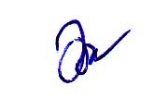  (ลงชื่อ)............................................ผู้บันทึกประชุม							            (   นางสาวอรทัย  โฮตา    )						          เจ้าพนักงานธุรการชำนาญงาน  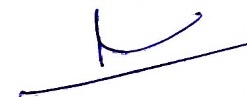  (ลงชื่อ)............................................ผู้ตรวจบันทึกประชุม							         (  นายอุกฤษณ์ ประสพโชคชัย  ) 							     รองปลัดเทศบาล รักษาราชการแทน							         ปลัดเทศบาลตำบลสันป่าตองข้อบกพร่องที่ตรวจพบหมายเหตุ1.บริเวณภายนอกอาคารโรงฆ่าสัตว์-ไม่มีการป้องกันแมลง นก และสัตว์ที่เป็นพาหนะนำโรคเข้าไปในอาคารโรงฆ่าสัตว์-ไม่มีทางเดินที่มีระบบป้องกันการเดินย้อนกลับของสุกรจากโรงพักสัตว์ไม่ผ่านกฎกระทรวง ข้อ 7(5) ข้อ 11 (6)2. โครงสร้างอาคารโรงฆ่าสัตว์-พื้นภายในอาคารโรงฆ่าสัตว์มีการสึกกร่อน และมีน้ำท่วมขัง-โครงสร้างภายในอาคารโรงฆ่าสัตว์ไม่มีส่วนประกอบที่เป็นผนัง ประตู และเพดานไม่ผ่านกฎกระทรวงข้อ 8 (1)3.บริเวณภายในอาคารโรงฆ่าสัตว์-ไม่มีการแบ่งพื้นที่ภายในโรงฆ่าสัตว์ ส่วนที่สะอาด และส่วนที่ไม่สะอาด-ไม่มีระบบระบายน้ำทิ้งที่ป้องกันน้ำทิ้งจากส่วนที่ไม่สะอาดไหลสู่ส่วนที่สะอาดได้-ระบบแสงสว่างจากหลอดไฟฟ้าภายในโรงฆ่าสัตว์ ไม่มีฝาครอบ และแสงสว่างมีความเข้มของแสงน้อย-ไม่มีอ่างล้างมือทุกห้องผลิตภายในอาคารไม่ผ่านกฎกระทรวงข้อ 9 (2)ข้อ 9 (4ก)ข้อ 9 (6)ข้อ 9 (8)4.การควบคุมการปฏิบัติงาน-ไม่มีการบันทึกข้อมูลการตรวจโรคสัตว์ก่อนทำการฆ่าสัตว์และการตรวจเนื้อสัตว์และซากสัตว์หลังการทำการฆ่าสัตว์-ไม่มีมาตรการป้องกันให้เนื้อสัตว์และซากสัตว์ปนเปื้อนกับสิ่งสกปรก โดยให้ซากสัตว์สัมผัสพื้นทุกขั้นตอนของการผลิต-ผู้รับใบอนุญาต (เทศบาลตำบลสันป่าตอง) ไม่ปฏิบัติตามหลักเกณฑ์และวิธีการป้องกันการระบาดของโรคติดต่อไม่ผ่านกฎกระทรวงฯข้อ 14 (4)ข้อ 14 (5)ข้อ 15 (1)5. สุขลักษณะส่วนบุคคล-ผู้ปฏิบัติงานเชือดและชำแหละสัตว์ไม่มีการตรวจสุขภาพประจำปีกฎกระทรวง ฯข้อ 16 (1ก)6.สุขลักษณะในการปฏิบัติงาน-ไม่มีมาตรการในการป้องกันและกำจัดแมลง นก และสัตว์พาหะนำโรคทั้งภายในและบริเวณโดยรอบอาคารโรงฆ่าสัตว์-ไม่มีห้องเปลี่ยนเสื้อผ้า ห้องอาบน้ำ และห้องสุขา-ไม่มีคู่มือการปฏิบัติงานในการทุกขั้นตอนการปฏิบัติงาน-ไม่มีระบบการเรียกคืนสินค้าและการสืบย้อนกลับแหล่งที่มาของสัตว์ และจัดเก็บเอกสารไว้เป็นหลักฐานเพื่อใช้ในการตรวจสอบกฎกระทรวงฯข้อ 16 (2ง)ข้อ 16 (2ช)ข้อ 17ข้อ 18